Informacja o kształtowaniu się Wieloletniej 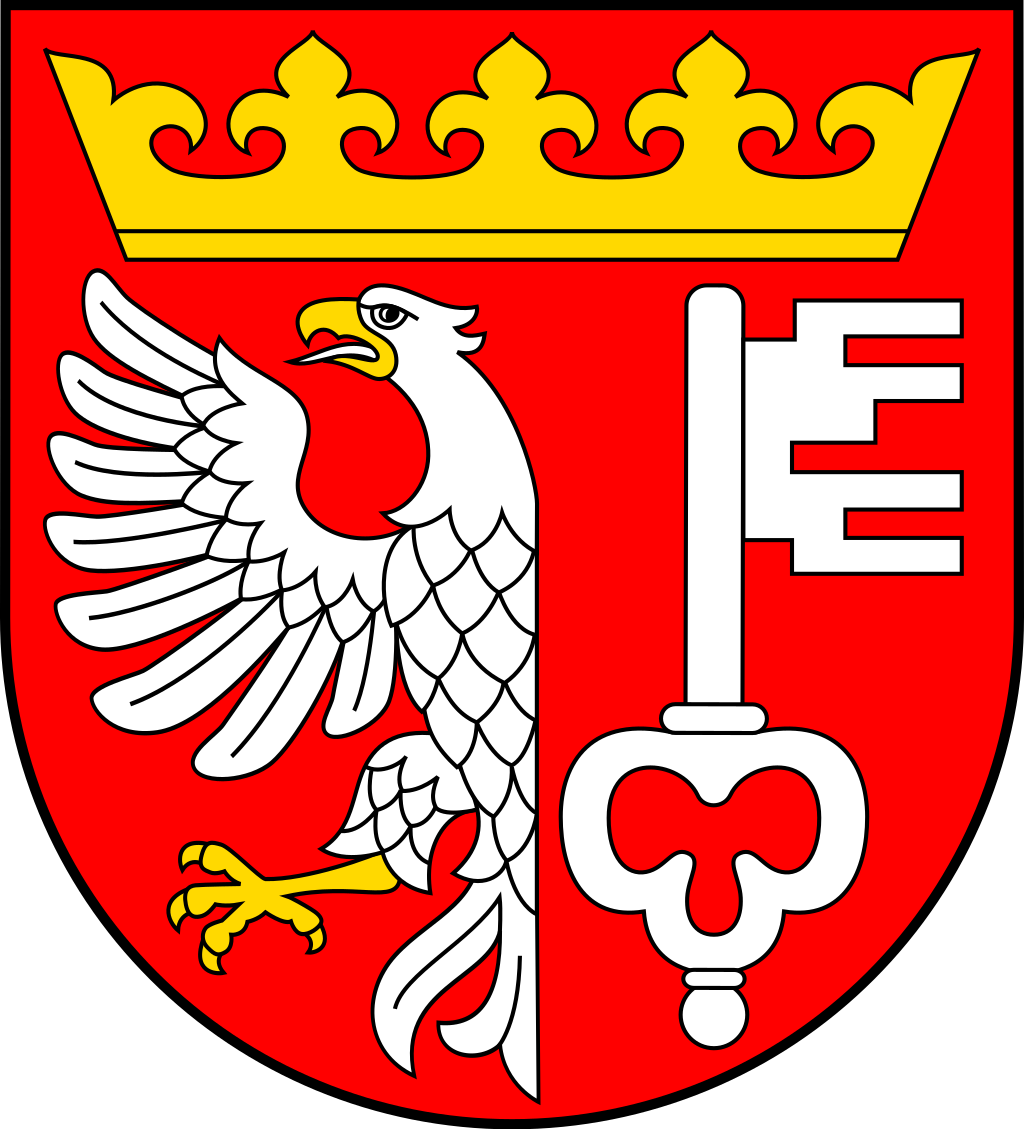 Prognozy Finansowej Gminy Rogoźno za I półrocze 2020.1. WprowadzenieZgodnie z postanowieniem art. 266 ustawy z dnia 27 sierpnia 2009 r. o finansach publicznych zarząd jednostki samorządu terytorialnego zobowiązany jest przedstawić, w terminie do dnia 31 sierpnia, organowi stanowiącemu informację półroczną o kształtowaniu się wieloletniej prognozy finansowej, w tym o przebiegu realizacji przedsięwzięć, o których mowa w art. 226 ust. 3 ustawy o finansach publicznych. Informację, o której mowa wyżej, zarząd przedkłada również do dnia 31 sierpnia Regionalnej Izbie Obrachunkowej. W 2020 roku, w związku z Ustawą z dnia 2 marca 2020 r. o szczególnych rozwiązaniach związanych z zapobieganiem, przeciwdziałaniem i zwalczaniem COVID-19, innych chorób zakaźnych oraz wywołanych nimi sytuacji kryzysowych (Dz. U. z 2020, poz. 374 z późn. zm.) oraz Rozporządzeniem Ministra Finansów z dnia 31 marca 2020 r. w sprawie określenia innych terminów wypełniania obowiązków w zakresie sporządzenia, zatwierdzenia, udostępnienia i przekazania do właściwego rejestru, jednostki lub organu sprawozdań lub informacji termin przedłożenia w/w informacji został wydłużony o 30 dni. Podstawą opracowania informacji półrocznej o kształtowaniu się Wieloletniej Prognozy Finansowej była Wieloletnia Prognoza Finansowa Gminy Rogoźno na lata 2020-2037 oraz dane sprawozdawcze z wykonania budżetu Gminy Rogoźno za II kwartał 2020 roku.Wieloletnia Prognoza Finansowa Gminy Rogoźno na rok 2020 została przyjęta uchwałą nr  XIII/220/2019 Rady Miejskiej w Rogoźnie z dnia 18 grudnia 2019 roku. Następnie zmieniona została uchwałami Rady Gminy Rogoźno:	1. Uchwała NR XXIX/292/2020 Rady Miejskiej w Rogoźnie z dnia 07.05.2020 w sprawie zmian Wieloletniej Prognozy Finansowej Gminy Rogoźno na lata 2020-2037.	2. Uchwała Nr XXXII/318/2020 Rady Miejskiej w Rogoźnie z dnia 19 czerwca 2020 r. w sprawie zmian Wieloletniej Prognozy Finansowej Gminy Rogoźno na lata 2020-2037Informacja o kształtowaniu się Wieloletniej Prognozy Finansowej za I półrocze 2020 roku sporządzona została w formie opisowej oraz tabelarycznej, w układzie przyjętym w Wieloletniej Prognozie Finansowej, obejmując:	– Wieloletnią Prognozę Finansową Gminy Rogoźno na lata 2020-2037 (załącznik 1);	– wykaz przedsięwzięć wieloletnich Gminy Rogoźno (załącznik 2).Zgodnie z zapisami art. 229 ustawy o finansach publicznych wartości przyjęte w Wieloletniej Prognozie Finansowej i budżecie są zgodne w zakresie wyniku i związanych z nim kwot przychodów i rozchodów oraz długu jednostki samorządu terytorialnego.2. DochodyPlan dochodów budżetu Gminy Rogoźno na dzień 30.06.2020 r. po zmianach wynosił ogółem 87 313 857,18 zł, wykonanie po II kwartale roku budżetowego 2020 wynosiło 46 309 657,27 zł, tj. 53,04%.Dochody obejmują:	1. dochody bieżące – zaplanowane w kwocie 85 402 699,68 zł, wykonane na dzień 30.06.2020 r. w kwocie 44 760 333,14 zł, tj. 52,41%, w tym:		1) dochody z tytułu udziału we wpływach z podatku dochodowego od osób fizycznych (PIT) – zaplanowane w kwocie 14 157 320,00 zł, wykonane na dzień 30.06.2020 r. w kwocie 6 054 908,00 zł, tj. 42,77%;		2) dochody z tytułu udziału we wpływach z podatku dochodowego od osób prawnych (CIT) – zaplanowane w kwocie 1 200 000,00 zł, wykonane na dzień 30.06.2020 r. w kwocie 562 098,23 zł, tj. 46,84%;		3) dochody z subwencji ogólnej – zaplanowane w kwocie 20 182 383,00 zł, wykonane na dzień 30.06.2020 r. w kwocie 11 803 452,00 zł, tj. 58,48%;		4) dochody z tytułu dotacji i środków przeznaczonych na cele bieżące – zaplanowane w kwocie 30 149 750,91 zł, wykonane na dzień 30.06.2020 r. w kwocie 17 523 532,87 zł, tj. 58,12%;		5) pozostałe dochody bieżące – zaplanowane w kwocie 19 713 245,77 zł, wykonane na dzień 30.06.2020 r. w kwocie 8 816 342,04 zł, tj. 44,72%.	2. dochody majątkowe – zaplanowane w kwocie 1 911 157,50 zł, wykonane na dzień 30.06.2020 r. w kwocie 1 549 324,13 zł, tj. 81,07%, w tym:		1) dochody ze sprzedaży majątku – zaplanowane w kwocie 1 660 000,00 zł, wykonane na dzień 30.06.2020 r. w kwocie 1 289 741,78 zł,  tj. 77,70%;		2) z tytułu dotacji oraz środków przeznaczonych na inwestycje – zaplanowane w kwocie 201 157,50 zł, wykonane na dzień 30.06.2020 r. w kwocie 201 157,50 zł,  tj. 100,00%.3. WydatkiPlan wydatków budżetu Gminy Rogoźno na dzień 30.06.2020 r. po zmianach wynosił ogółem 92 115 266,71 zł, wykonanie po II kwartale roku budżetowego 2020 wynosiło 45 263 452,40 zł, tj. 49,14%.Wydatki obejmują:	1. wydatki bieżące – zaplanowane w kwocie 84 866 173,06 zł, wykonane na dzień 30.06.2020 r. w kwocie 43 327 056,08 zł, tj. 51,05%, w tym:		1) wydatki na obsługę długu – zaplanowane w kwocie 376 000,00 zł, wykonane na dzień 30.06.2020 r. w kwocie 149 351,80 zł, tj. 39,72%.	2. wydatki majątkowe – zaplanowane w kwocie 7 249 093,65 zł, wykonane na dzień 30.06.2020 r. w kwocie 1 936 396,32 zł, tj. 26,71%.4. Wynik wykonania budżetuDochody Gminy Rogoźno zostały zrealizowane w wysokości 46 309 657,27 zł. Na realizację zadań gminnych przeznaczono kwotę 45 263 452,40 zł. Oznacza to, że w I półroczu odnotowano nadwyżkę budżetową w wysokości 1 046 204,87 zł.Saldo operacyjne budżetu art. 242 (dochody bieżące − wydatki bieżące) osiągnęło wartość dodatnią i wyniosło 1 433 277,06 zł5. PrzychodyPrzychody budżetu na dzień 30.06.2020 r. zrealizowano na łączną kwotę 4 057 050,16 zł, w tym:	– wolne środki, o których mowa w art. 217 ust. 2 pkt 6 ustawy – 4 057 050,16 zł, tj. 130,52%6. RozchodyRozchody budżetu na dzień 30.06.2020 r. zrealizowano na łączną kwotę 250 000,00 zł, tj. 13,04% planu.7. Spełnienie relacji z art. 243 UOFPZgodnie z art. 243 ust. 1 ustawy z dnia 27 sierpnia 2009 r. o finansach publicznych (tj. Dz. U. z 2019 r. poz. 869 ze zm.) od 1 stycznia 2014 r. obowiązuje indywidualny wskaźnik zadłużenia dla samorządów, który uległ modyfikacji z początkiem roku budżetowego 2020, a następnie zmieniony został przepisami związanymi z przeciwdziałaniem COVID-19.Wykres 1. Relacja z art. 243 UOFPGmina Rogoźno jest w dobrej kondycji finansowej. Wskaźnik z art. 243 ustawy o finansach publicznych kształtuje się na dozwolonym poziomie, corocznie pozwala na zachowanie zapasu między maksymalną a faktyczną obsługą zadłużenia. Od 2027 roku Obsługa zadłużenia kształtuje się na bardzo stabilnym poziomie. 8. Informacja o przebiegu realizacji przedsięwzięć określonych w Uchwale o Wieloletniej Prognozie FinansowejZgodnie z załącznikiem nr 2 do Wieloletniej Prognozy Finansowej Gminy Rogoźno na lata 2020-2037 na koniec I półrocza roku 2020, Gmina Rogoźno planowała realizację następujących przedsięwzięć wieloletnich:Wykonanie ewidencji dróg gminnych - spełnienie zapisu ustawy o drogach publicznych - zadanie własne gminyWzmocnienie wojewódzkich kolejowych przewozów - Wzmocnienie wojewódzkich kolejowych przewozówBudowa ulicy Długiej i Seminarialnej w Rogoźnie - poprawa bezpieczeństwa i życia mieszkańcówZakup nieruchomości gruntowej od SM w Obornikach - realizacja zadań własnych gminyStopień zaawansowania realizacji programów wieloletnich obrazuje załącznik nr 2 do informacji półrocznej o kształtowaniu się Wieloletniej Prognozy Finansowej Gminy Rogoźno na lata 2020-2032Załącznik nr 2Załącznik nr 2do Zarządzenia nr OR.0050.1.221.2020do Zarządzenia nr OR.0050.1.221.2020do Zarządzenia nr OR.0050.1.221.2020do Zarządzenia nr OR.0050.1.221.2020Burmistrza RogoźnaBurmistrza RogoźnaBurmistrza Rogoźnaz dnia 28 września 2020 rokuz dnia 28 września 2020 rokuz dnia 28 września 2020 rokuz dnia 28 września 2020 rokuINFORMACJAINFORMACJAINFORMACJAINFORMACJAINFORMACJAINFORMACJAINFORMACJAINFORMACJAINFORMACJAINFORMACJAO KSZTAŁTOWANIU SIĘ WIELOLETNIEJ PROGNOZYO KSZTAŁTOWANIU SIĘ WIELOLETNIEJ PROGNOZYO KSZTAŁTOWANIU SIĘ WIELOLETNIEJ PROGNOZYO KSZTAŁTOWANIU SIĘ WIELOLETNIEJ PROGNOZYO KSZTAŁTOWANIU SIĘ WIELOLETNIEJ PROGNOZYO KSZTAŁTOWANIU SIĘ WIELOLETNIEJ PROGNOZYO KSZTAŁTOWANIU SIĘ WIELOLETNIEJ PROGNOZYO KSZTAŁTOWANIU SIĘ WIELOLETNIEJ PROGNOZYO KSZTAŁTOWANIU SIĘ WIELOLETNIEJ PROGNOZYO KSZTAŁTOWANIU SIĘ WIELOLETNIEJ PROGNOZYFINANSOWEJ GMINY ROGOŹNO NA LATA 2020-2037FINANSOWEJ GMINY ROGOŹNO NA LATA 2020-2037FINANSOWEJ GMINY ROGOŹNO NA LATA 2020-2037FINANSOWEJ GMINY ROGOŹNO NA LATA 2020-2037FINANSOWEJ GMINY ROGOŹNO NA LATA 2020-2037FINANSOWEJ GMINY ROGOŹNO NA LATA 2020-2037FINANSOWEJ GMINY ROGOŹNO NA LATA 2020-2037FINANSOWEJ GMINY ROGOŹNO NA LATA 2020-2037FINANSOWEJ GMINY ROGOŹNO NA LATA 2020-2037FINANSOWEJ GMINY ROGOŹNO NA LATA 2020-2037ZA I PÓŁROCZE 2020 ROKUZA I PÓŁROCZE 2020 ROKUZA I PÓŁROCZE 2020 ROKUZA I PÓŁROCZE 2020 ROKUZA I PÓŁROCZE 2020 ROKUZA I PÓŁROCZE 2020 ROKUZA I PÓŁROCZE 2020 ROKUZA I PÓŁROCZE 2020 ROKUZA I PÓŁROCZE 2020 ROKUZA I PÓŁROCZE 2020 ROKULp.WyszczególnieniePlan 2020 – UCHWAŁA WPFPlan 2020 – ZMIANA WPF PÓŁROCZEPlan 2020 – Stan na 30.06Wykonanie I półrocze 2020Wykonanie planu (względem zmiany)1Dochody ogółem84 881 519,4187 229 018,0187 313 857,1846 309 657,2753,04%1.1Dochody bieżące, z tego:83 171 519,4185 317 860,5185 402 699,6844 760 333,1452,41%1.1.1dochody z tytułu udziału we wpływach z podatku dochodowego od osób fizycznych14 157 320,0014 157 320,0014 157 320,006 054 908,0042,77%1.1.2dochody z tytułu udziału we wpływach z podatku dochodowego od osób prawnych1 200 000,001 200 000,001 200 000,00562 098,2346,84%1.1.3z subwencji ogólnej20 182 383,0020 182 383,0020 182 383,0011 803 452,0058,48%1.1.4z tytułu dotacji i środków przeznaczonych na cele bieżące27 930 413,0030 064 911,7430 149 750,9117 523 532,8758,12%1.1.5pozostałe dochody bieżące, w tym:19 701 403,4119 713 245,7719 713 245,778 816 342,0444,72%1.1.5.1z podatku od nieruchomości10 032 890,0010 032 890,0010 032 890,004 742 987,9947,27%1.2Dochody majątkowe, w tym:1 710 000,001 911 157,501 911 157,501 549 324,1381,07%1.2.1ze sprzedaży majątku1 660 000,001 660 000,001 660 000,001 289 741,7877,70%1.2.2z tytułu dotacji oraz środków przeznaczonych na inwestycje0,00201 157,50201 157,50201 157,50100,00%2Wydatki ogółem86 574 669,4192 030 427,5492 115 266,7145 263 452,4049,14%2.1Wydatki bieżące, w tym:82 496 098,2984 781 333,8984 866 173,0643 327 056,0851,05%2.1.1na wynagrodzenia i składki od nich naliczane29 113 739,6729 250 734,2829 252 234,2815 302 802,7952,31%2.1.2z tytułu poręczeń i gwarancji, w tym:0,000,000,000,000,00%2.1.2.1gwarancje i poręczenia podlegające wyłączeniu z limitu spłaty zobowiązań, o którym mowa w art. 243 ustawy0,000,000,000,000,00%2.1.3wydatki na obsługę długu, w tym:376 000,00376 000,00376 000,00149 351,8039,72%2.1.3.1odsetki i dyskonto podlegające wyłączeniu z limitu spłaty zobowiązań, o którym mowa w art. 243 ustawy, w terminie nie dłuższym niż 90 dni po zakończeniu programu, projektu lub zadania i otrzymaniu refundacji z tych środków (bez odsetek i dyskonta od zobowiązań na wkład krajowy)0,000,000,000,000,00%2.1.3.2odsetki i dyskonto podlegające wyłączeniu z limitu spłaty zobowiązań, o którym mowa w art. 243 ustawy, z tytułu zobowiązań zaciągniętych na wkład krajowy0,000,000,000,000,00%2.2Wydatki majątkowe, w tym:4 078 571,127 249 093,657 249 093,651 936 396,3226,71%2.2.1Inwestycje i zakupy inwestycyjne, o których mowa w art. 236 ust. 4 pkt 1 ustawy, w tym:4 078 571,127 249 093,657 249 093,651 936 396,3226,71%2.2.1.1wydatki o charakterze dotacyjnym na inwestycje i zakupy inwestycyjne1 010 000,001 288 000,001 288 000,0078 000,006,06%3Wynik budżetu-1 693 150,00-4 801 409,53-4 801 409,531 046 204,873.1Kwota prognozowanej nadwyżki budżetu przeznaczana na spłatę kredytów, pożyczek i wykup papierów wartościowych0,000,000,00250 000,004Przychody budżetu3 609 950,006 718 209,536 718 209,534 057 050,1660,39%4.1Kredyty, pożyczki, emisja papierów wartościowych, w tym:3 609 950,003 609 950,003 609 950,000,000,00%4.1.1na pokrycie deficytu budżetu1 693 150,001 693 150,001 693 150,000,000,00%4.2Nadwyżka budżetowa z lat ubiegłych, w tym:0,000,000,000,000,00%4.2.1na pokrycie deficytu budżetu0,000,000,000,000,00%4.3Wolne środki, o których mowa w art. 217 ust. 2 pkt 6 ustawy, w tym:0,003 108 259,533 108 259,534 057 050,16130,52%4.3.1na pokrycie deficytu budżetu0,003 108 259,533 108 259,530,000,00%4.4Spłaty udzielonych pożyczek w latach ubiegłych, w tym:0,000,000,000,000,00%4.4.1na pokrycie deficytu budżetu0,000,000,000,000,00%4.5Inne przychody niezwiązane z zaciągnięciem długu, w tym:0,000,000,000,000,00%4.5.1na pokrycie deficytu budżetu0,000,000,000,000,00%5Rozchody budżetu1 916 800,001 916 800,001 916 800,00250 000,0013,04%5.1Spłaty rat kapitałowych kredytów i pożyczek oraz wykup papierów wartościowych, w tym:1 916 800,001 916 800,001 916 800,00250 000,0013,04%5.1.1łączna kwota przypadających na dany rok kwot ustawowych wyłączeń z limitu spłaty zobowiązań, w tym:0,000,000,000,000,00%5.1.1.1kwota przypadających na dany rok kwot wyłączeń określonych w art. 243 ust. 3 ustawy0,000,000,000,000,00%5.1.1.2kwota przypadających na dany rok kwot wyłączeń określonych w art. 243 ust. 3a ustawy0,000,000,000,000,00%5.1.1.3kwota wyłączeń z tytułu wcześniejszej spłaty zobowiązań, określonych w art. 243 ust. 3b ustawy, z tego:0,000,000,000,000,00%5.1.1.3.1środkami nowego zobowiązania0,000,000,000,000,00%5.1.1.3.2wolnymi środkami, o których mowa w art. 217 ust. 2 pkt 6 ustawy0,000,000,000,000,00%5.1.1.3.3innymi środkami0,000,000,000,000,00%5.2Inne rozchody, niezwiązane ze spłatą długu0,000,000,000,000,00%6Kwota długu, w tym:23 470 421,3520 870 421,3520 870 421,3519 047 664,4391,27%6.1kwota długu, którego planowana spłata dokona się z wydatków0,000,000,00120 393,080,00%7Relacja zrównoważenia wydatków bieżących, o której mowa w art. 242 ustawy7.1Różnica między dochodami bieżącymi a wydatkami bieżącymi675 421,12536 526,62536 526,621 433 277,06267,14%7.2Różnica między dochodami bieżącymi, skorygowanymi o środki, a wydatkami bieżącymi675 421,123 644 786,153 644 786,155 490 327,22150,64%8Wskaźnik spłaty zobowiązań8.1Relacja określona po lewej stronie nierówności we wzorze, o którym mowa w art. 243 ust. 1 ustawy (po uwzględnieniu zobowiązań związku współtworzonego przez jednostkę samorządu terytorialnego oraz po uwzględnieniu ustawowych wyłączeń przypadających na dany rok)4,15%4,15%4,15%1,47%8.2Relacja określona po prawej stronie nierówności we wzorze, o którym mowa w art. 243 ust. 1 ustawy, ustalona dla danego roku (wkaźnik jednoroczny)1,90%1,65%1,65%5,14%8.3Dopuszczalny limit spłaty zobowiązań określony po prawej stronie nierówności we wzorze, o którym mowa w art. 243 ustawy, po uwzględnieniu ustawowych wyłączeń, obliczony w oparciu o plan 3. kwartału roku poprzedzającego pierwszy rok prognozy (wskaźnik ustalony w oparciu o średnią arytmetyczną z poprzednich lat)7,73%8,39%8,39%8,39%8.3.1Dopuszczalny limit spłaty zobowiązań określony po prawej stronie nierówności we wzorze, o którym mowa w art. 243 ustawy, po uwzględnieniu ustawowych wyłączeń, obliczony w oparciu o wykonanie roku poprzedzającego pierwszy rok prognozy (wskaźnik ustalony w oparciu o średnią arytmetyczną z poprzednich lat)7,73%9,36%9,36%9,36%8.4Informacja o spełnieniu wskaźnika spłaty zobowiązań określonego w art. 243 ustawy, po uwzględnieniu zobowiązań związku współtworzonego przez jednostkę samorządu terytorialnego oraz po uwzględnieniu ustawowych wyłączeń, obliczonego w oparciu o plan 3 kwartałów roku poprzedzającego rok budżetowyTakTakTakTak8.4.1Informacja o spełnieniu wskaźnika spłaty zobowiązań określonego w art. 243 ustawy, po uwzględnieniu zobowiązań związku współtworzonego przez jednostkę samorządu terytorialnego oraz po uwzględnieniu ustawowych wyłączeń, obliczonego w oparciu o wykonanie roku poprzedzającego rok budżetowyTakTakTakTak9Finansowanie programów, projektów lub zadań realizowanych z udziałem środków, o których mowa w art. 5 ust. 1 pkt 2 i 3 ustawy9.1Dochody bieżące na programy, projekty lub zadania finansowe z udziałem środków, o których mowa w art. 5 ust. 1 pkt 2 i 3 ustawy0,000,0079 598,17182 558,17229,35%9.1.1Dotacje i środki o charakterze bieżącym na realizację programu, projektu lub zadania finansowanego z udziałem środków, o których mowa w art. 5 ust. 1 pkt 2 ustawy, w tym:0,000,0079 598,17182 558,17229,35%9.1.1.1środki określone w art. 5 ust. 1 pkt 2 ustawy0,000,0067 363,93154 498,98229,35%9.2Dochody majątkowe na programy, projekty lub zadania finansowe z udziałem środków, o których mowa w art. 5 ust. 1 pkt 2 i 3 ustawy0,00201 157,50201 157,50201 157,50100,00%9.2.1Dochody majątkowe na programy, projekty lub zadania finansowe z udziałem środków, o których mowa w art. 5 ust. 1 pkt 2 ustawy, w tym:0,00201 157,50201 157,50201 157,50100,00%9.2.1.1środki określone w art. 5 ust. 1 pkt 2 ustawy0,00201 157,50201 157,50201 157,50100,00%9.3Wydatki bieżące na programy, projekty lub zadania finansowe z udziałem środków, o których mowa w art. 5 ust. 1 pkt 2 i 3 ustawy0,000,0079 598,170,000,00%9.3.1Wydatki bieżące na programy, projekty lub zadania finansowe z udziałem środków, o których mowa w art. 5 ust. 1 pkt 2 ustawy, w tym:0,000,0079 598,170,000,00%9.3.1.1finansowane środkami określonymi w art. 5 ust. 1 pkt 2 ustawy0,000,0067 363,930,000,00%9.4Wydatki majątkowe na programy, projekty lub zadania finansowe z udziałem środków, o których mowa w art. 5 ust. 1 pkt 2 i 3 ustawy0,000,000,000,000,00%9.4.1Wydatki majątkowe na programy, projekty lub zadania finansowe z udziałem środków, o których mowa w art. 5 ust. 1 pkt 2 ustawy, w tym:0,000,000,000,000,00%9.4.1.1finansowane środkami określonymi w art. 5 ust. 1 pkt 2 ustawy0,000,000,000,000,00%10Informacje uzupełniające o wybranych kategoriach finansowych10.1Wydatki objęte limitem, o którym mowa w art. 226 ust. 3 pkt 4 ustawy, z tego:2 239 771,134 352 593,134 352 593,131 960 301,6645,04%10.1.1bieżące238 807,78238 807,78238 807,78133 515,0755,91%10.1.2majątkowe2 000 963,354 113 785,354 113 785,351 826 786,5944,41%10.2Wydatki bieżące na pokrycie ujemnego wyniku finansowego samodzielnego publicznego zakładu opieki zdrowotnej0,000,000,000,000,00%10.3Wydatki na spłatę zobowiązań przejmowanych w związku z likwidacją lub przekształceniem samodzielnego publicznego zakładu opieki zdrowotnej0,000,000,000,000,00%10.4Kwota zobowiązań związku współtworzonego przez jednostkę samorządu terytorialnego przypadających do spłaty w danym roku budżetowym, podlegająca doliczeniu zgodnie z art. 244 ustawy0,000,000,000,000,00%10.5Kwota zobowiązań wynikających z przejęcia przez jednostkę samorządu terytorialnego zobowiązań po likwidowanych i przekształcanych samorządowych osobach prawnych0,000,000,000,000,00%10.6Spłaty, o których mowa w poz. 5.1., wynikające wyłącznie z tytułu zobowiązań już zaciągniętych1 916 800,001 916 800,001 916 800,00250 000,0013,04%10.7Wydatki zmniejszające dług, w tym:157 500,00246 306,85246 306,850,000,00%10.7.1spłata zobowiązań wymagalnych z lat poprzednich, innych niż w poz. 10.7.30,0088 806,8588 806,850,000,00%10.7.2spłata zobowiązań zaliczanych do tytułu dłużnego – kredyt i pożyczka, w tym:157 500,00157 500,00157 500,000,000,00%10.7.2.1zobowiązań zaciągniętych po dniu 1 stycznia 2019 r.0,000,000,000,000,00%10.7.2.1.1dokonywana w formie wydatku bieżącego0,000,000,000,000,00%10.7.3wypłaty z tytułu wymagalnych poręczeń i gwarancji0,000,000,000,000,00%10.8Kwota wzrostu(+)/spadku(−) kwoty długu wynikająca z operacji niekasowych (m.in. umorzenia, różnice kursowe)0,000,000,000,000,00%10.9Wcześniejsza spłata zobowiązań, wyłączona z limitu spłaty zobowiązań, dokonywana w formie wydatków budżetowych0,000,000,000,000,00%Lp.Nazwa i celJednostkaOdDoNakładyPlan na 1.01.2020 r.Plan po zmianach na 30.06.2020 r.WykonanieStopień realizacji w I półroczu 2020 r.1Przedsięwzięcia razem5 054 915,462 239 771,134 352 593,131 960 301,6645,04%1.a- wydatki bieżące714 980,11238 807,78238 807,78133 515,0755,91%1.b- wydatki majątkowe4 339 935,352 000 963,354 113 785,351 826 786,5944,41%1.1Wydatki na programy, projekty lub zadania związane z programami realizowanymi z udziałem środków, o których mowa w art.5 ust.1 pkt 2 i 3 ustawy z dnia 27 sierpnia 2009.r. o finansach publicznych (Dz.U.Nr 157, poz.1240,z późn.zm.):0,000,000,000,000,00%1.1.1- wydatki bieżące0,000,000,000,000,00%1.1.2- wydatki majątkowe0,000,000,000,000,00%1.2Wydatki na programy, projekty lub zadania związane z umowami partnerstwa publiczno-prywatnego:0,000,000,000,000,00%1.2.1- wydatki bieżące0,000,000,000,000,00%1.2.2- wydatki majątkowe0,000,000,000,000,00%1.3Wydatki na programy, projekty lub zadania pozostałe (inne niż wymienione w pkt 1.1 i 1.2):5 054 915,462 239 771,134 352 593,131 960 301,6645,04%1.3.1- wydatki bieżące714 980,11238 807,78238 807,78133 515,0755,91%1.3.1.1Wykonanie ewidencji dróg gminnych - spełnienie zapisu ustawy o drogach publicznych - zadanie własne gminyUM Rogoźno2018202067 301,9128 222,3528 222,3528 222,35100,00%1.3.1.2Wzmocnienie wojewódzkich kolejowych przewozów - Wzmocnienie wojewódzkich kolejowych przewozówUM Rogoźno20202022647 678,20210 585,43210 585,43105 292,7250,00%1.3.2- wydatki majątkowe4 339 935,352 000 963,354 113 785,351 826 786,5944,41%1.3.2.1Budowa ulicy Długiej i Seminarialnej w Rogoźnie - poprawa bezpieczeństwa i życia mieszkańcówUM Rogoźno201920203 956 285,351 843 463,353 956 285,351 669 286,5942,19%1.3.2.2Zakup nieruchomości gruntowej od SM w Obornikach - realizacja zadań własnych gminyUM Rogoźno20182020383 650,00157 500,00157 500,00157 500,00100,00%